TARIFSJanvier à décembre 2021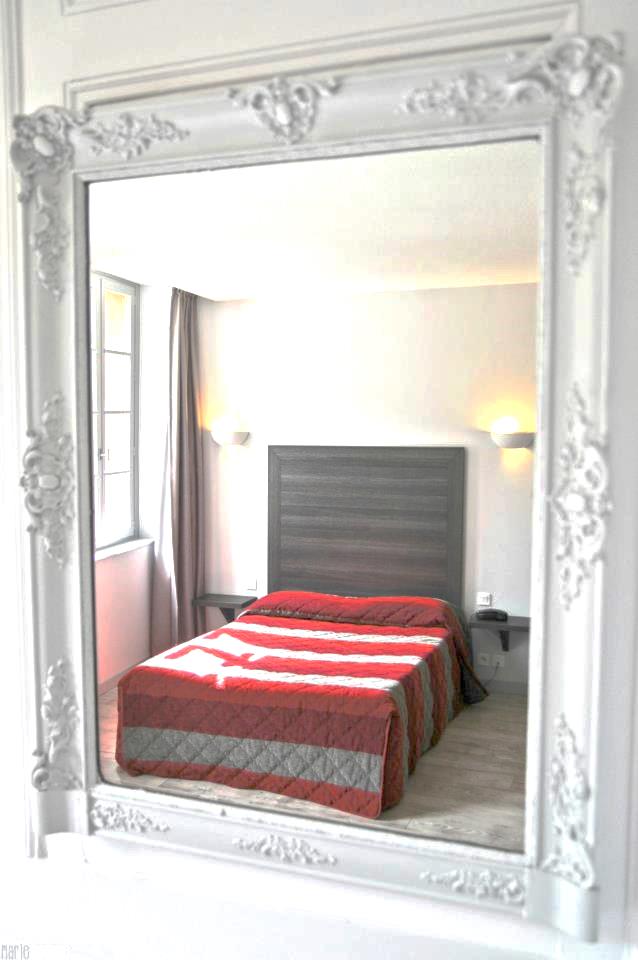 Prestation1 personne DoubleTripleQuadrupleChambre Confort
 Comfort Room     Nuitée nightA partir de 70.50 € A partir de 85 €A partirde 112.50 €A partir de 134.50 €Appartement1 à 5 personnesNuitéenightA partir de 162 €A partir de 162 €A partir de 162 €A partir de 162 €